West Cary Athletic Booster Club Membership Form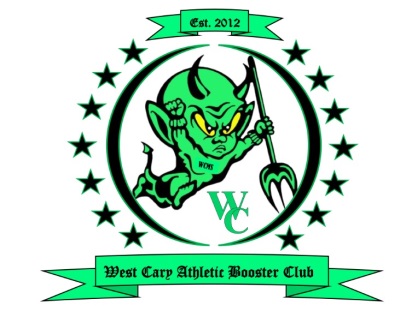 How Can I Join?Fill out the form below (members are encouraged to participate in meetings and events)Return the form to school with your membership dues and/or donation in an envelope marked “WCABC” (West Cary Athletic Booster Club)You can donate without becoming a member! Benefits to Membership/DonationsPlatinum Members get passes for their entire family (immediate family members) to get into every regular season athletic event all year --$100 per familyAn Adult or Student Membership gets that member into every athletic event all yearYou will be a major part in growing West Cary Athletics, ensuring that our students have the best and safest equipment possible. Membership and Donation LevelsMembership Levels – Membership cards will be sent home with your child.Student ---  $30Adult ------  $50   ** Silver Star DonorPlatinum  Family Pass ---  $100   *** Gold Star DonorDonation Levels – Gold Star Donation ------ $75 or moreSilver Star Donation ----- $50Bronze Star Donation --- $25WCABC Membership FormPlease list all members joining:Parent Name: _____________________________           Phone: _________________________Parent Name: _____________________________           Email:  _________________________Address: _________________________________            City: ____________   State:                Zip ________Child’s Name: ___________________________             Grade: ____________________Child’s Name: ___________________________             Grade: ____________________Child’s Name: ___________________________             Grade: ____________________(additional children on back)Membership (Please Select):                                       Donation (Please Select Level):  	_____ Platinum Family Pass ($100)                        Bronze Star Level ($25 ) __________         	_____ Adult ($50)                                                      Silver Star Level ($50)   ___________	_____ Student ($30)                                                  Gold Star ($75 or More) __________Make Checks Payable to: WCABC, 1000 Evans Road, Cary, NC 27513                TOTAL : __________